Конспект занятия " Расписные яйца" для родителей и детей подготовительной группы.    Задачи:Познакомить с историей возникновения праздника Пасха; с символикой росписи пасхального яйца, со значением цветов; характерными особенностями.Развивать умения и навыки в росписи и украшении пасхального яйца, традиционными элементами и орнаментом.Воспитывать любовь к народному искусству, уважение к традициям  обычаям народа, к историческому прошлому человечества. Материал: клеёнки, тряпочки, стаканчики с водой, кисти, гуашь, палитры, восковые свечи, разведенные красители для яиц, клей ПВА, салфетки для декупажа, подставки для яиц, яйца для росписи.                     Ход занятия1.    Организационный момент.-Здравствуйте уважаемые родители, здравствуйте дети!Сегодня, мы собрались накануне самого главного православного праздника Светлого Христова Воскресения!2.    Пасха - главное событие года для христиан и самый большой православный праздник, в переводе с греческого означает  "избавление".В этот день, в день воскрешения Христа, свершилось чудо, и жизнь победила смерть.Одним из атрибутов праздника являются крашеные яйца.Обычай красить яйца на Паху и дарить их друг другу связывают со святой Марией Магдалиной, которая пришла в Рим и преподнесла императору Тиберию яйцо, со словами " Христос Воскрес".Император, усомнившись в сказанном, заметил, что никто не может воскреснуть из мертвых и в это так же трудно поверить, как в то, что белое яйцо может стать красным. Тиберий не успел договорить эти слова, а яйцо стало превращаться из белого в ярко-красное. Предание способствовало тому, что обычай этот прижился. Крашеные яйца у носителей веры во Христа всегда служили символом Воскресения Иисуса, а с ним и очищения во имя новой лучшей жизни. Красная окраска яиц символизировала кровь Христа и одновременно служила символом Воскресения. И если человек живет по христианским заповедям, он приобщается к искупительным заслугам Спасителя и к новой жизни. С давних времен яйцо - это символ смерти и возрождения.С крашенных или " красных"  яиц начинается пасхальное застолье.   Есть такой обряд: первое яйцо следует разделить на части по количеству всех членов семьи, по преданию это укрепляет семью, сохраняет любовь и дружеское отношение друг к другу.Окрашенные яйца называются "крашенки".Расписанные узорами - "писанки".Писанку называют " письмо к Богу", она несет в себе силу и намерение того, кто его изготавливает.  Она приносит в дом покой, помогает узнать и понять себя, наладить отношения в семье.Долгое время яйца красили только в красный цвет. Он символизировал кровь сына Божьего, пролитую за человечество. Затем каноны изменились, и каждый цвет получил свое значение:Красный - самый  популярный остался цветом крови Христа. Так же это царственный цвет, напоминающий о Боге и его любви к роду человеческому.Белый - символизирует Рай, чистые помыслы, невинность.Желтый  (золотой) - говорит о материальном достатке и богатстве духовном.Голубой  - ассоциируется с образом Пресвятой Девы Марии - Матери Христа. Означает доброту, милость, любовь, сострадание к ближнему.Зеленый - цвет возрождения, новой жизни, надежды.Сегодня церковь допускает окрашивание любым цветом, кроме черного. Черный - цвет скорби.Светлая пасхальная неделя - время не скорбеть, а радоваться.Каждая семья красит яйца по-своему. Существует множество способов: самый простой - красивые наклейки, луковая шелуха, пищевые красители. Главное это делать с душой, с хорошим настроением и всей семьей.3.   Предлагаю рассмотреть варианты украшения яиц.Расписывали яйца разными геометрическими фигурами, разными орнаментами, по вертикали, диагонали, чередуя в шахматном порядке.Самый распространенный символ росписи - это солнце.Солнце - оживляет, пробуждает весь мир, дает тепло, свет, силу всему живому.Петух - символ оберега.Дубовый лист - символ силы.Ель, цветок - символы любви.Бараньи рожки - символ богатства урожая.Верба, подсолнух – символы, которые лечат.Рыба - символ здоровья.Точки - символ плодородия.Расписывать можно гуашью или специальными фломастерами для украшения яиц. А настоящие "писанки" расписываются воском.Показ росписи яйца техникой «писанка».Для того, чтобы изготовить «крапанку» понадобятся: белые варёные яйца, восковая свеча и разведённые пищевые красители. Техника сама по себе не сложная: на яйцо капают расплавленным воском, затем опускают в баночку с красителем, желательно светлого цвета. После того, как яйцо окрасится, вынимаем его, даем обсохнуть. Снова капаем расплавленным воском на яйцо, повторяем последующие процедуры. И так несколько раз, только краска с каждым разом должна быть темнее предыдущей. После последней просушки убираем с яйца все капельки воска. В итоге получается яйцо «в крапинку». Поэтому и называется оно –  "крапанка".Показ росписи яйца техникой«крапанка».Пасхальный декупаж.Нам нужны салфетки с мелким рисунком. Снимаем два нижних слоя у салфеток и делаем заготовки мотивов - вручную делаем обрывки цветов небольшого размера.  Начинаем распределять мотивы на поверхности яйца. Делаем это с помощью кисточки и воды. Главное постараться разгладить все складочки. После того, как все мотивы распределены, хорошо промазать клейстером и оставить сушиться.Вместо крахмала можно использовать взбитый белок. Показ росписи яйца техникой«декупаж».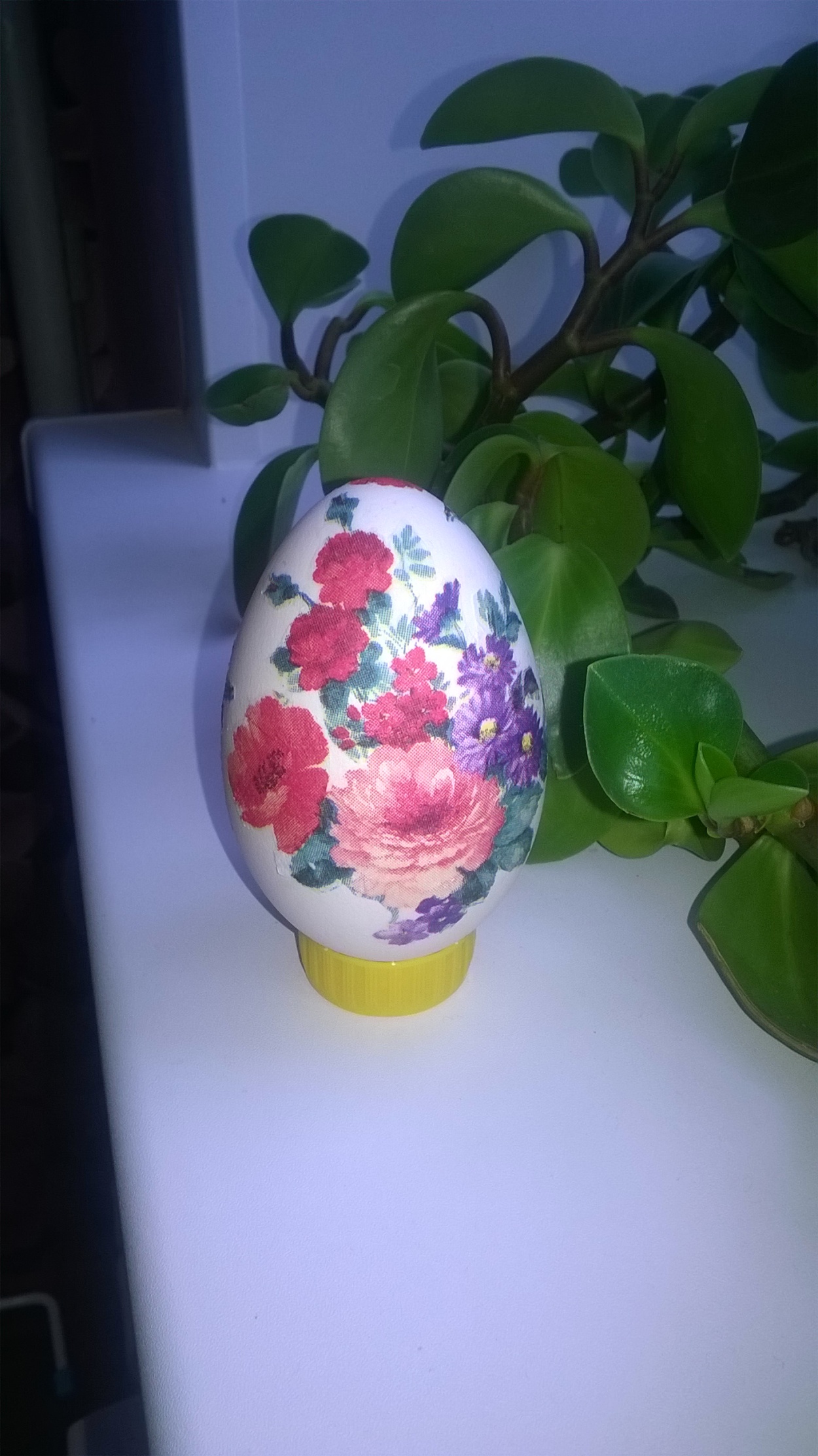 Квиллинг - украшение яйца крученой бумагой.Показ образца.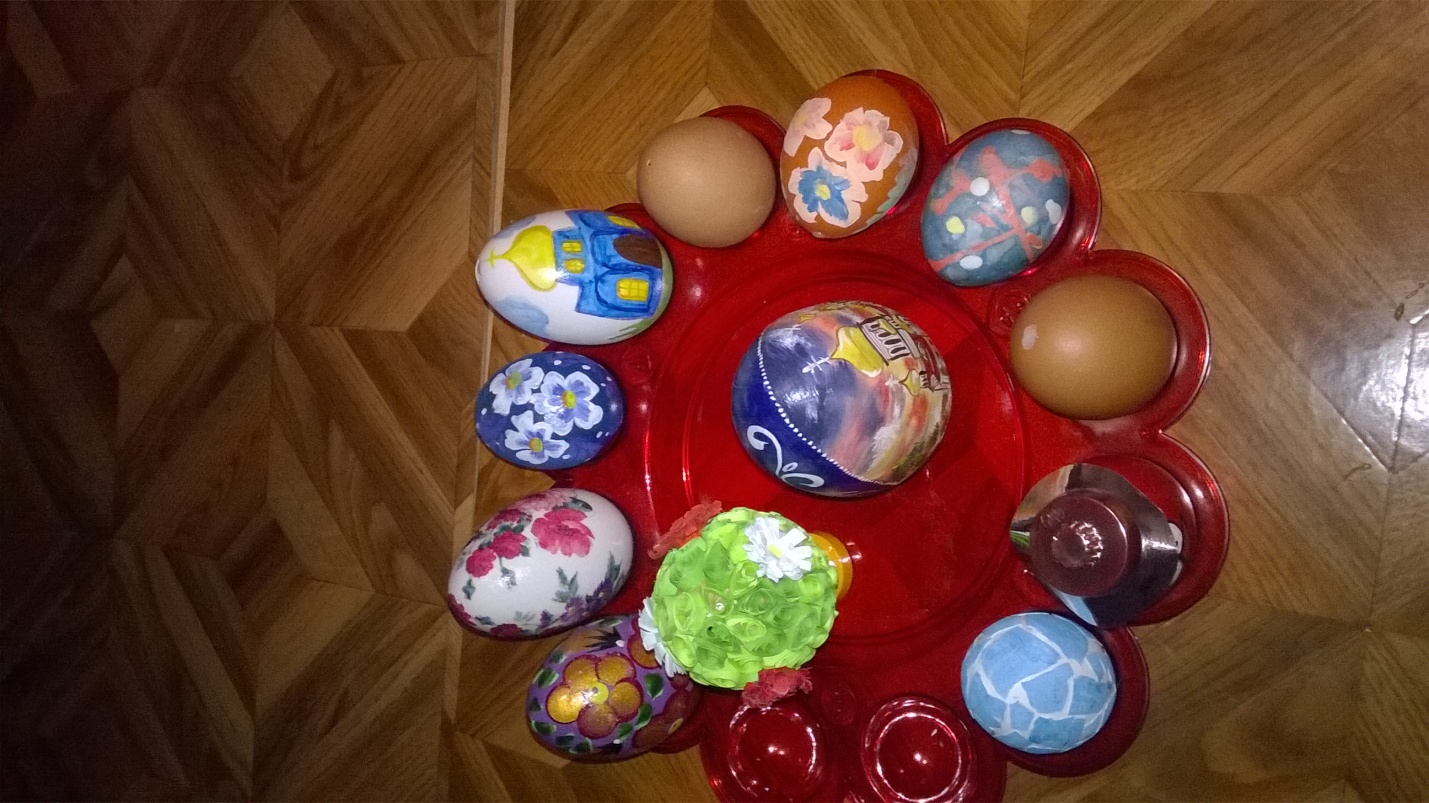 4 .  Практическая часть.А теперь сами со своими детьми можете украсить яйцо способом который больше всего понравился.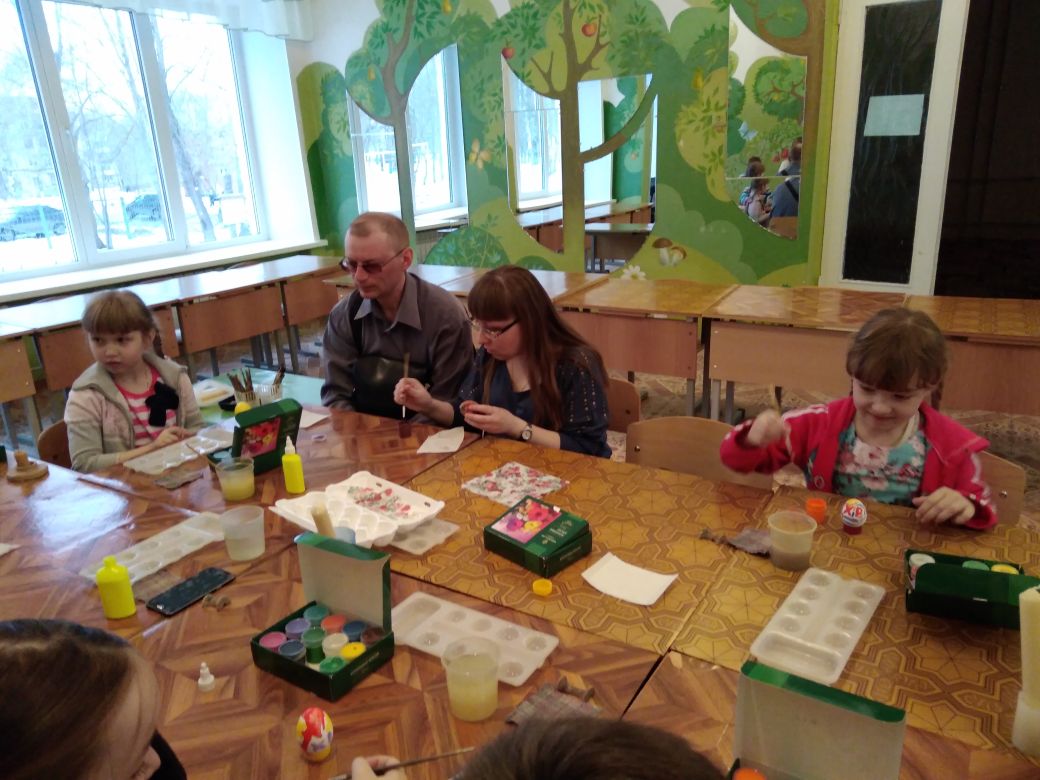 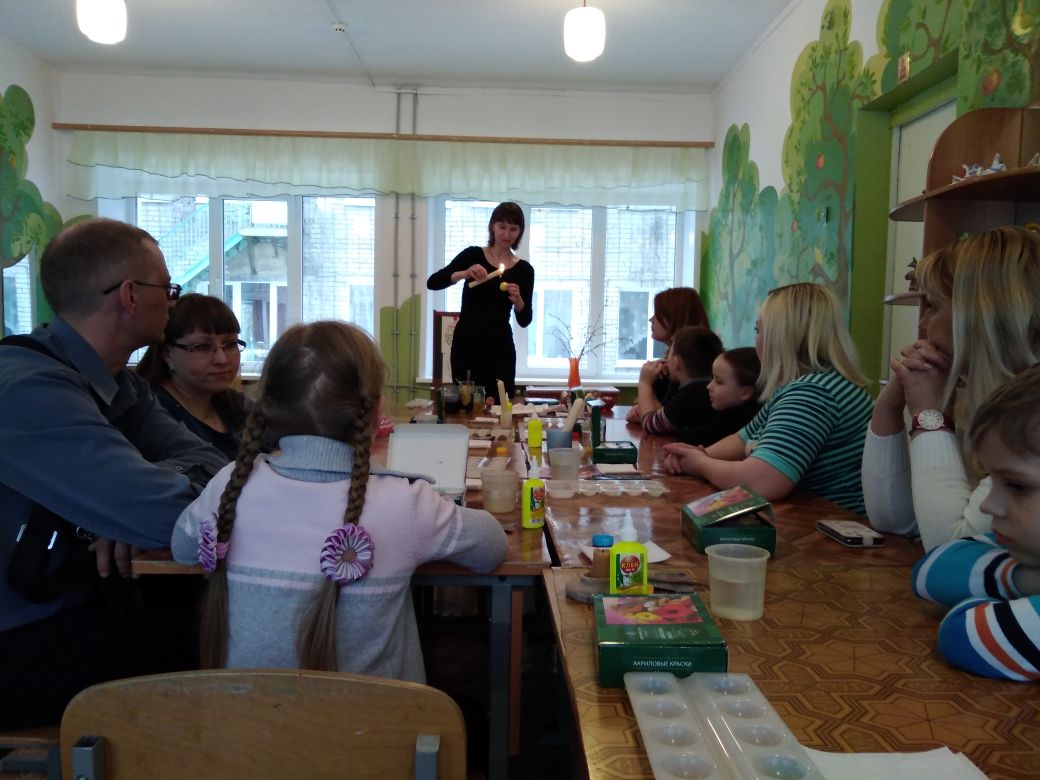 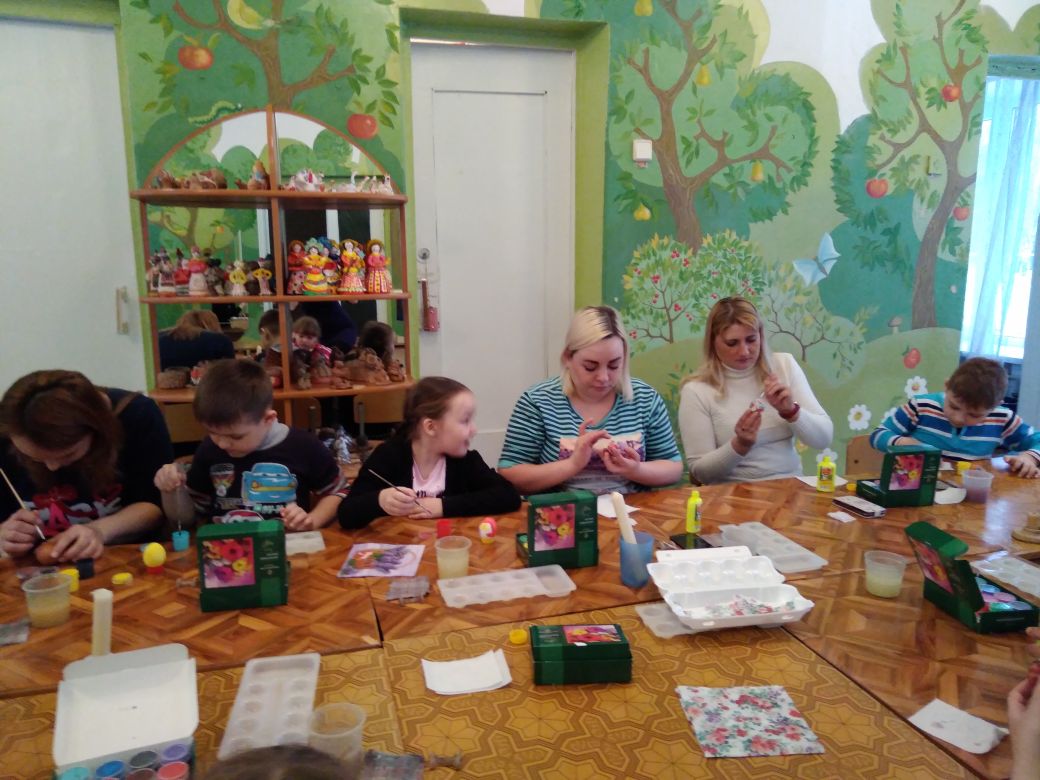 5 . Итог занятия.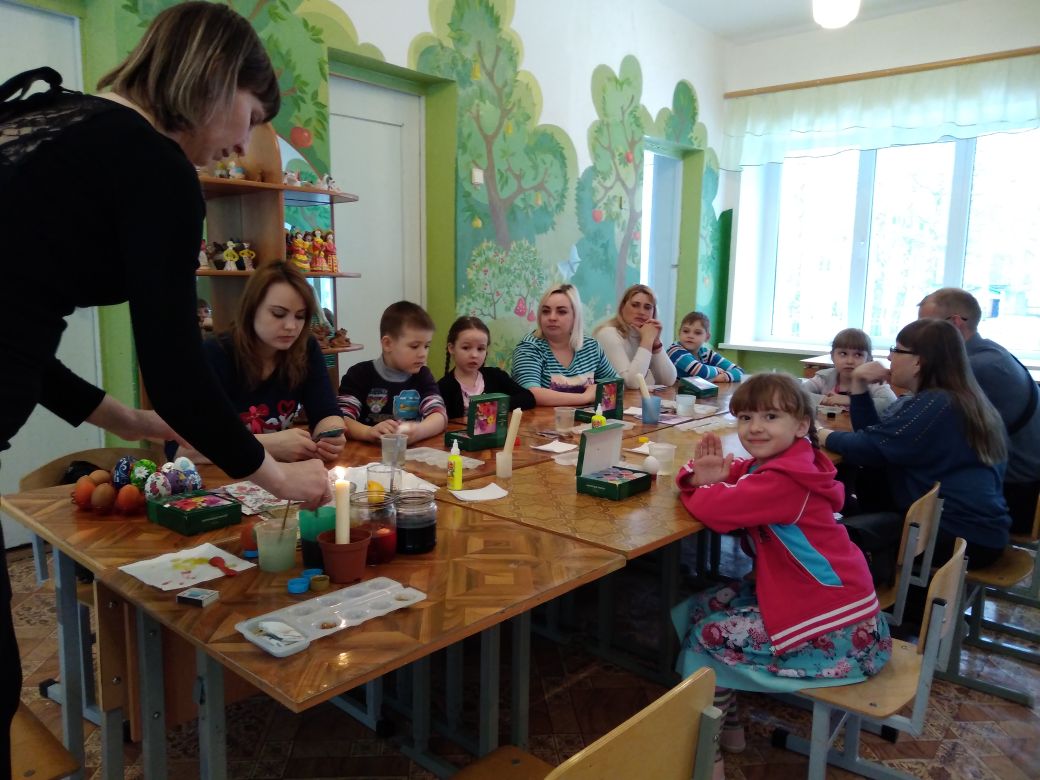 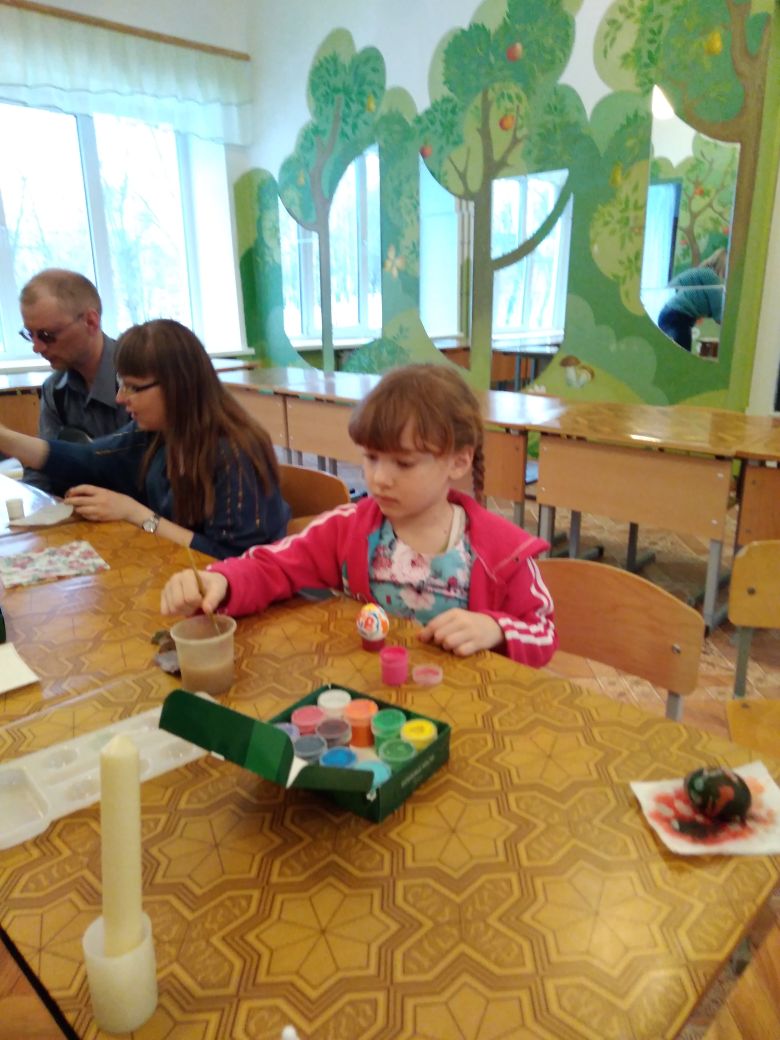 Очень красивые крапанки,  писанки, крашенки  у  вас получились. Видно, что все поработали с душой! На этом наше занятие заканчивается. Спасибо за внимание. Надеюсь, вы  узнали для себя что то новое, полезное, интересное.Успехов и хорошего настроения!Светлой Пасхи!Радости вам и вашим семьям!